Зарегистрировано в Минюсте России 21 июля 2022 г. N 69327ФЕДЕРАЛЬНАЯ СЛУЖБА ВОЙСК НАЦИОНАЛЬНОЙ ГВАРДИИРОССИЙСКОЙ ФЕДЕРАЦИИПРИКАЗот 15 июня 2022 г. N 200ОБ УТВЕРЖДЕНИИ ПОРЯДКАВЗАИМОДЕЙСТВИЯ ТЕРРИТОРИАЛЬНЫХ ОРГАНОВ ФЕДЕРАЛЬНОЙСЛУЖБЫ ВОЙСК НАЦИОНАЛЬНОЙ ГВАРДИИ РОССИЙСКОЙ ФЕДЕРАЦИИС УПОЛНОМОЧЕННЫМ ПО ПРАВАМ ЧЕЛОВЕКА В СУБЪЕКТЕ РОССИЙСКОЙФЕДЕРАЦИИ, В ТОМ ЧИСЛЕ ПОРЯДКА ОКАЗАНИЯ СОДЕЙСТВИЯУПОЛНОМОЧЕННОМУ ПО ПРАВАМ ЧЕЛОВЕКА В СУБЪЕКТЕ РОССИЙСКОЙФЕДЕРАЦИИ В ПРЕДОСТАВЛЕНИИ НЕОБХОДИМОЙ ЕМУ ДЛЯ РАССМОТРЕНИЯЖАЛОБЫ ИНФОРМАЦИИ ТЕРРИТОРИАЛЬНЫМИ ОРГАНАМИ ФЕДЕРАЛЬНОЙСЛУЖБЫ ВОЙСК НАЦИОНАЛЬНОЙ ГВАРДИИ РОССИЙСКОЙ ФЕДЕРАЦИИВ соответствии с частью 3 статьи 10 Федерального закона от 18 марта 2020 г. N 48-ФЗ "Об уполномоченных по правам человека в субъектах Российской Федерации" (Собрание законодательства Российской Федерации, 2020, N 12, ст. 1640) приказываю:Утвердить прилагаемый Порядок взаимодействия территориальных органов Федеральной службы войск национальной гвардии Российской Федерации с уполномоченным по правам человека в субъекте Российской Федерации, в том числе порядок оказания содействия уполномоченному по правам человека в субъекте Российской Федерации в предоставлении необходимой ему для рассмотрения жалобы информации территориальными органами Федеральной службы войск национальной гвардии Российской Федерации.Директор Федеральной службывойск национальной гвардииРоссийской Федерации -главнокомандующий войскаминациональной гвардииРоссийской Федерациигенерал армииВ.ЗОЛОТОВУтвержденприказом Федеральной службывойск национальной гвардииРоссийской Федерацииот 15.06.2022 N 200ПОРЯДОКВЗАИМОДЕЙСТВИЯ ТЕРРИТОРИАЛЬНЫХ ОРГАНОВ ФЕДЕРАЛЬНОЙСЛУЖБЫ ВОЙСК НАЦИОНАЛЬНОЙ ГВАРДИИ РОССИЙСКОЙ ФЕДЕРАЦИИС УПОЛНОМОЧЕННЫМ ПО ПРАВАМ ЧЕЛОВЕКА В СУБЪЕКТЕ РОССИЙСКОЙФЕДЕРАЦИИ, В ТОМ ЧИСЛЕ ПОРЯДОК ОКАЗАНИЯ СОДЕЙСТВИЯУПОЛНОМОЧЕННОМУ ПО ПРАВАМ ЧЕЛОВЕКА В СУБЪЕКТЕ РОССИЙСКОЙФЕДЕРАЦИИ В ПРЕДОСТАВЛЕНИИ НЕОБХОДИМОЙ ЕМУ ДЛЯ РАССМОТРЕНИЯЖАЛОБЫ ИНФОРМАЦИИ ТЕРРИТОРИАЛЬНЫМИ ОРГАНАМИ ФЕДЕРАЛЬНОЙСЛУЖБЫ ВОЙСК НАЦИОНАЛЬНОЙ ГВАРДИИ РОССИЙСКОЙ ФЕДЕРАЦИИ1. Взаимодействие территориального органа Федеральной службы войск национальной гвардии Российской Федерации (далее - территориальный орган) и уполномоченного по правам человека в субъекте Российской Федерации (далее - уполномоченный) осуществляется в целях защиты и восстановления нарушенных прав и свобод человека, а также создания механизма обеспечения эффективной реализации прав уполномоченного, предусмотренных частью 2 статьи 10 Федерального закона от 18 марта 2020 г. N 48-ФЗ "Об уполномоченных по правам человека в субъектах Российской Федерации" (Собрание законодательства Российской Федерации, 2020, N 12, ст. 1640) (далее - Федеральный закон N 48-ФЗ).2. Взаимодействие территориального органа и уполномоченного осуществляется посредством:оказания территориальным органом содействия уполномоченному в проведении проверки обстоятельств, подлежащих выяснению при рассмотрении жалоб заявителей;представления уполномоченному сведений, документов, материалов и иной информации, необходимой для рассмотрения жалоб заявителей;принятия мер, направленных на восстановление нарушенных прав и свобод человека;проведения совместных совещаний и иных мероприятий;проведения совместных приемов граждан;иных форм, предусмотренных законодательством Российской Федерации.3. В случае поступления в территориальный орган запроса уполномоченного по существу жалобы, принятой им к рассмотрению в соответствии с пунктом 1 части 3 статьи 9 Федерального закона N 48-ФЗ, территориальный орган (соответствующие должностные лица) предоставляет сведения, документы, материалы, иную информацию, необходимые для проверки обстоятельств, изложенных в жалобе, не позднее 15 дней со дня получения запроса, если в самом запросе не установлен иной срок (пункт 2 части 1 статьи 17 Федерального закона N 48-ФЗ).Предоставление уполномоченному информации, составляющей государственную, коммерческую либо иную охраняемую законом тайну, осуществляется в соответствии с законодательством Российской Федерации (часть 3 статьи 17 Федерального закона N 48-ФЗ).Если в запросе уполномоченного содержится предложение обосновать в целом позицию территориального органа, начальник территориального органа либо лицо, исполняющее его обязанности, при необходимости ссылаясь на соответствующие нормы законодательства, представляет уполномоченному аргументированную позицию с одновременным направлением информации по существу жалобы.По запросу должностные лица территориального органа предоставляют уполномоченному, осуществляющему проверку обстоятельств, изложенных в жалобе, устные разъяснения.В случае поступления от уполномоченного письменных рекомендаций относительно возможных и необходимых мер по восстановлению прав и свобод заявителя начальник территориального органа (лицо, исполняющее его обязанности) обязан в течение 30 дней рассмотреть их и сообщить уполномоченному в письменной форме о принятых мерах.4. Письменное обращение заявителя, направленное уполномоченным в территориальный орган в соответствии с пунктом 3 части 3 статьи 9 Федерального закона N 48-ФЗ, рассматривается в порядке, установленном Федеральным законом от 2 мая 2006 г. N 59-ФЗ "О порядке рассмотрения обращений граждан Российской Федерации" (Собрание законодательства Российской Федерации, 2006, N 19, ст. 2060; 2018, N 53, ст. 8454).5. Уполномоченный вправе в целях осуществления им полномочий, предусмотренных Федеральным законом N 48-ФЗ, посещать административное здание (административные здания) территориального органа (часть 2 статьи 10 Федерального закона N 48-ФЗ).6. Прием уполномоченного по вопросам его деятельности осуществляет начальник территориального органа либо лицо, исполняющее его обязанности.7. В отношении персональных данных, ставших известными в ходе осуществления взаимодействия территориального органа с уполномоченным, должна обеспечиваться конфиденциальность.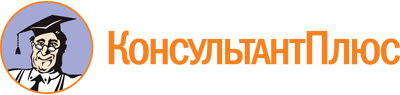 Приказ Росгвардии от 15.06.2022 N 200
"Об утверждении Порядка взаимодействия территориальных органов Федеральной службы войск национальной гвардии Российской Федерации с уполномоченным по правам человека в субъекте Российской Федерации, в том числе порядка оказания содействия уполномоченному по правам человека в субъекте Российской Федерации в предоставлении необходимой ему для рассмотрения жалобы информации территориальными органами Федеральной службы войск национальной гвардии Российской Федерации"
(Зарегистрировано в Минюсте России 21.07.2022 N 69327)Документ предоставлен КонсультантПлюс

www.consultant.ru

Дата сохранения: 25.11.2022
 